Муниципальное автономное дошкольное образовательное учреждение № 58Опыты «Свойство и качества дерева»группа №7 (6-7года)                                                                                         5.02.2024г.Воспитатели группы Конева И.В., Петухова И. В.Цель: расширить представления детей о дереве, его свойствах и качествах.Задачи:1. Познакомить детей с качествами и свойствами дерева2. Развивать словарный запас детей путем ведения новых слов: лаборатория, опыт, эксперимент3. Развивать наблюдательность, мышление, умение сравниватьМетоды и приемы: вопросы, игровая ситуация, показ, хороводные и индивидуальные ответы, наблюдение, эксперимент, худ. слово, пояснения, сравнения, объяснения, указания, называние новых слов, использование ИКТ.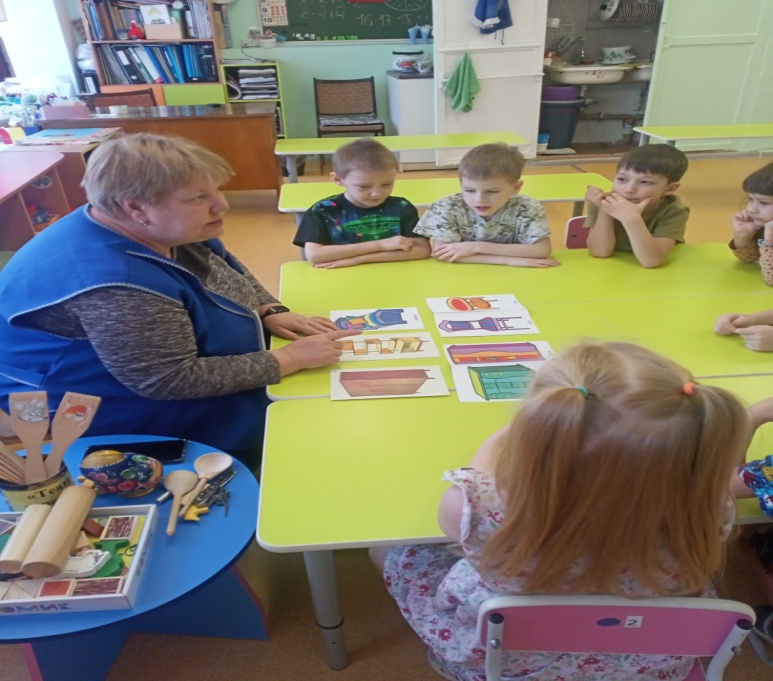 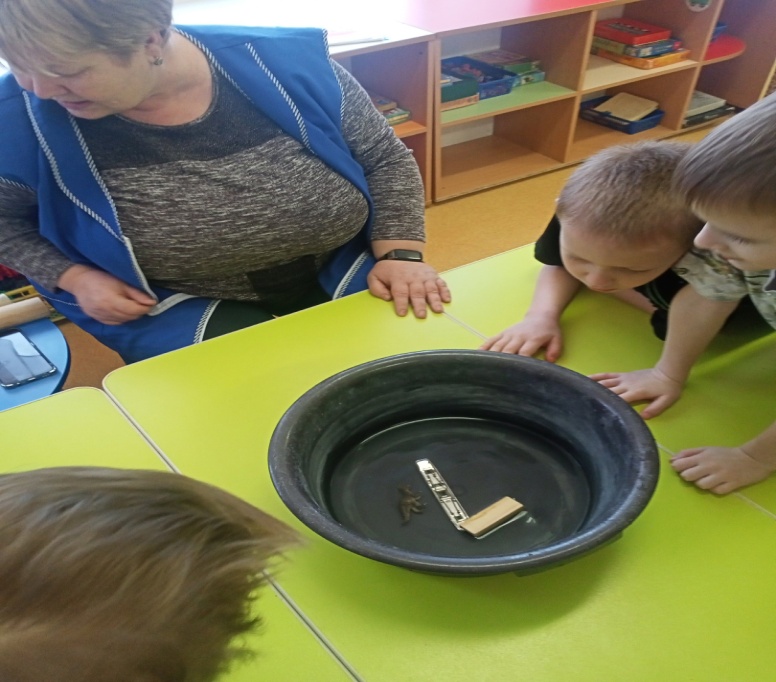 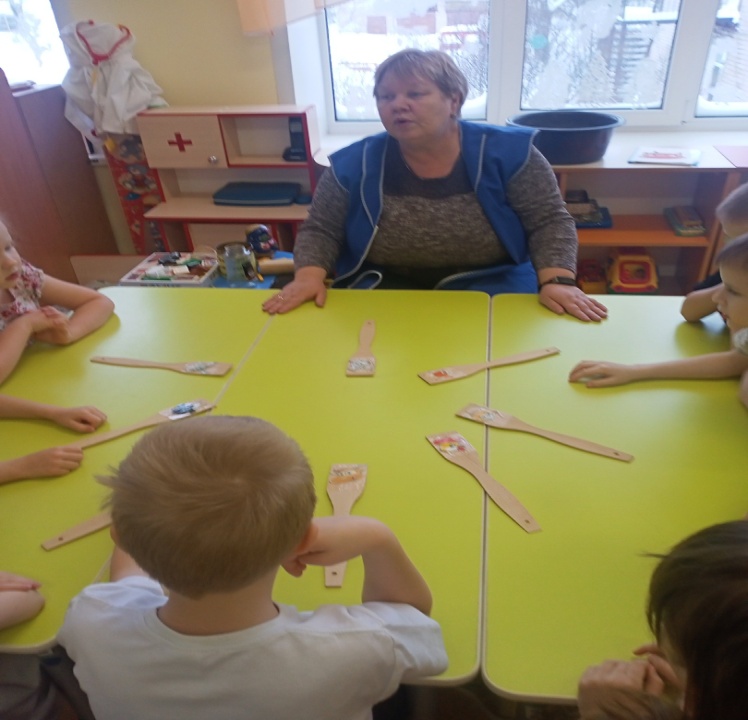 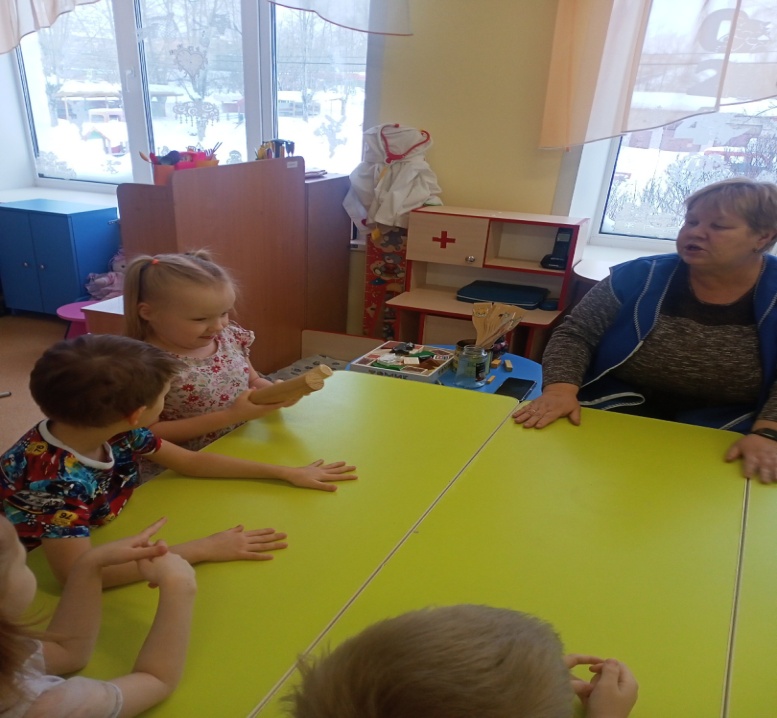 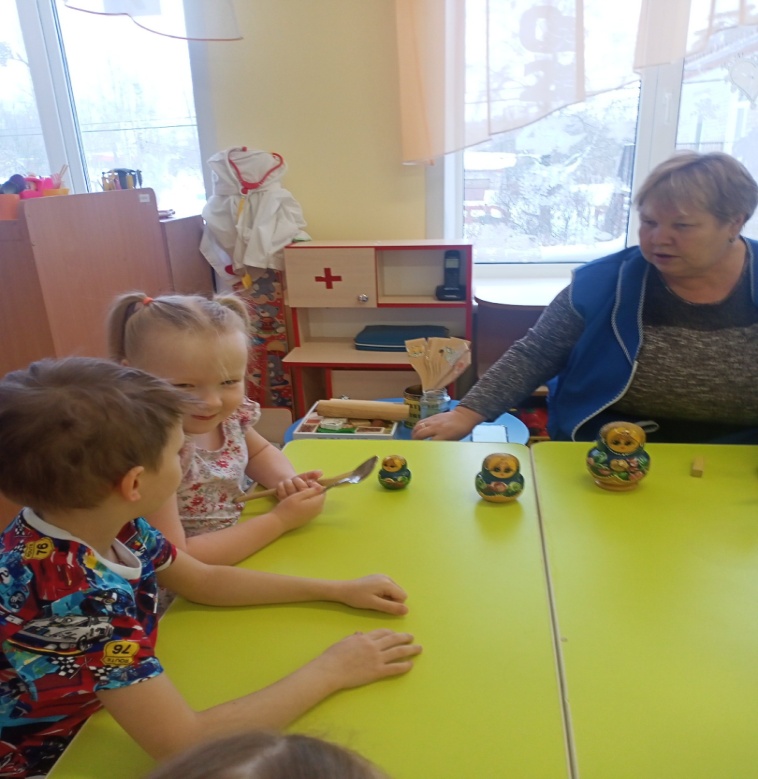 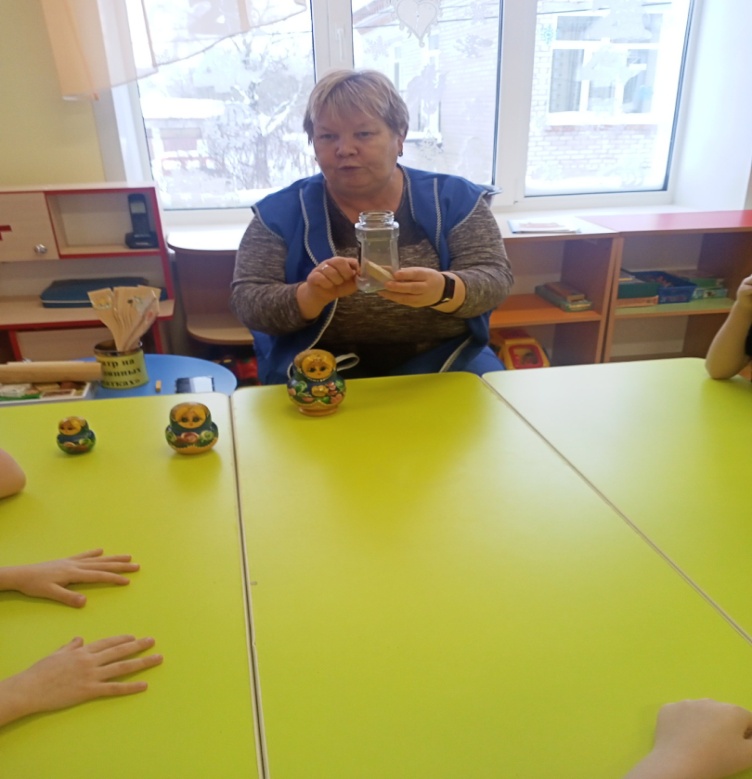 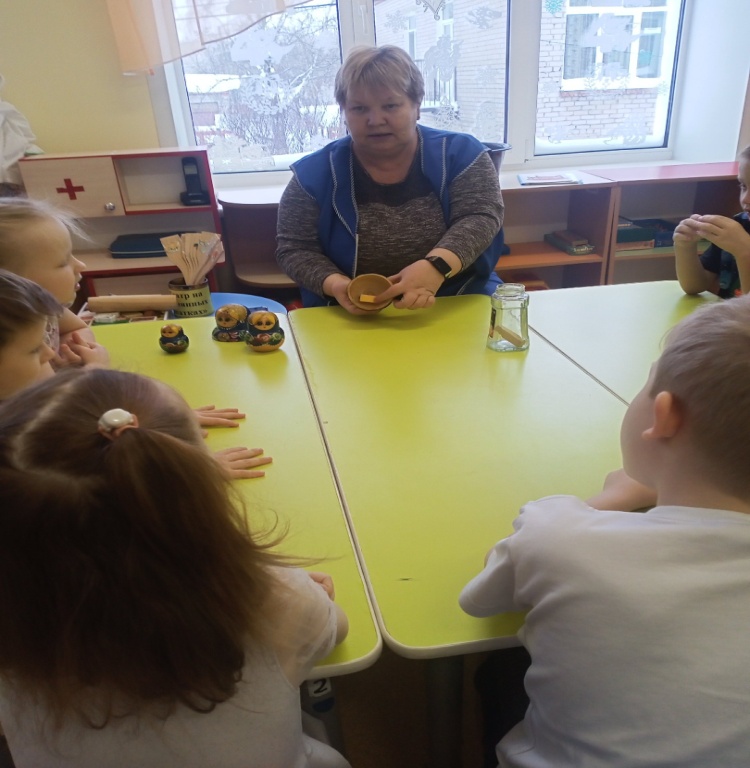 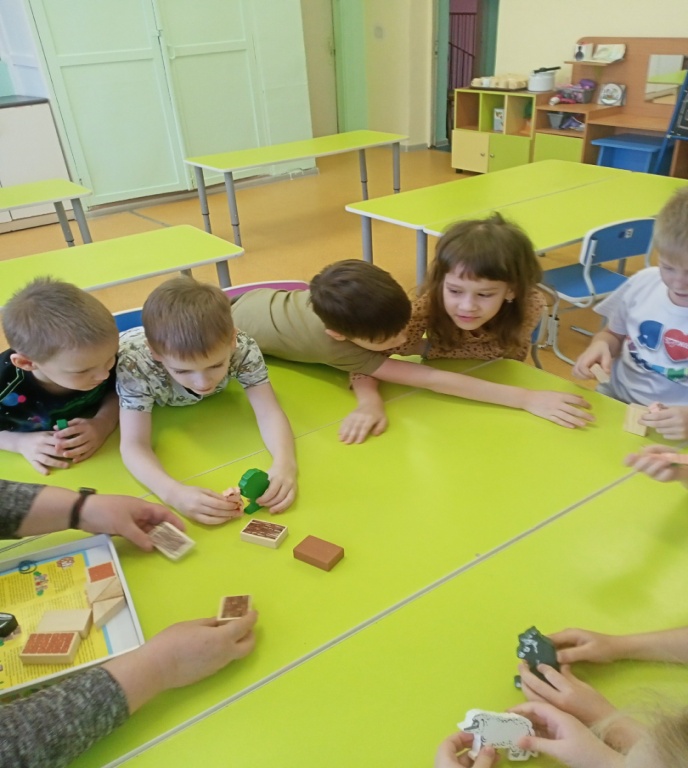 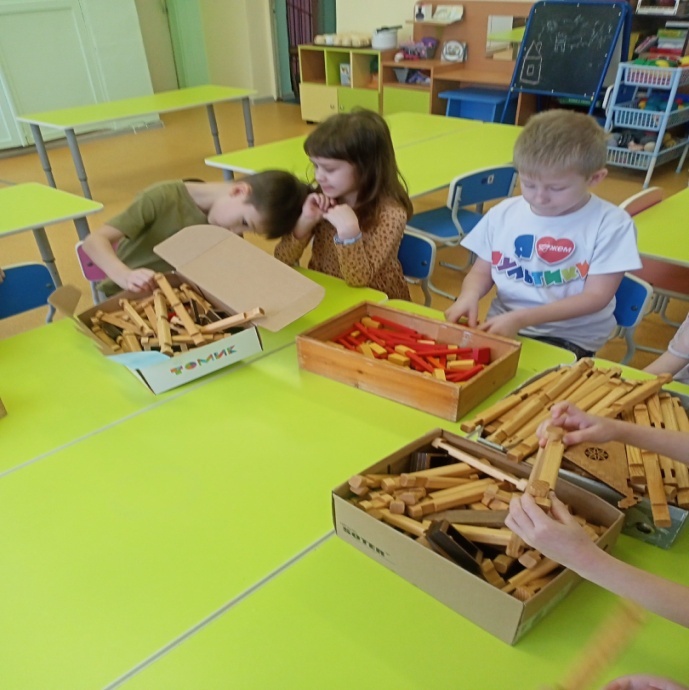 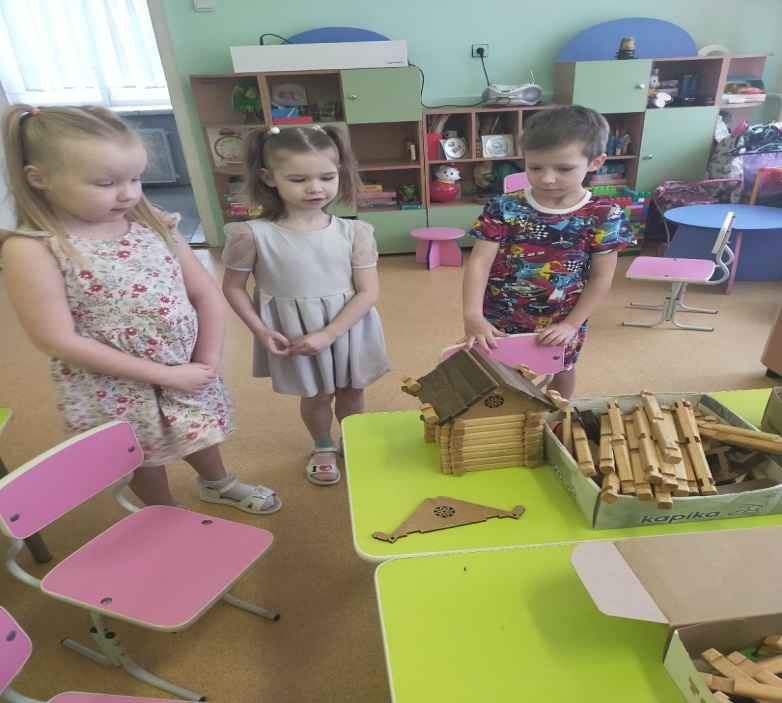 